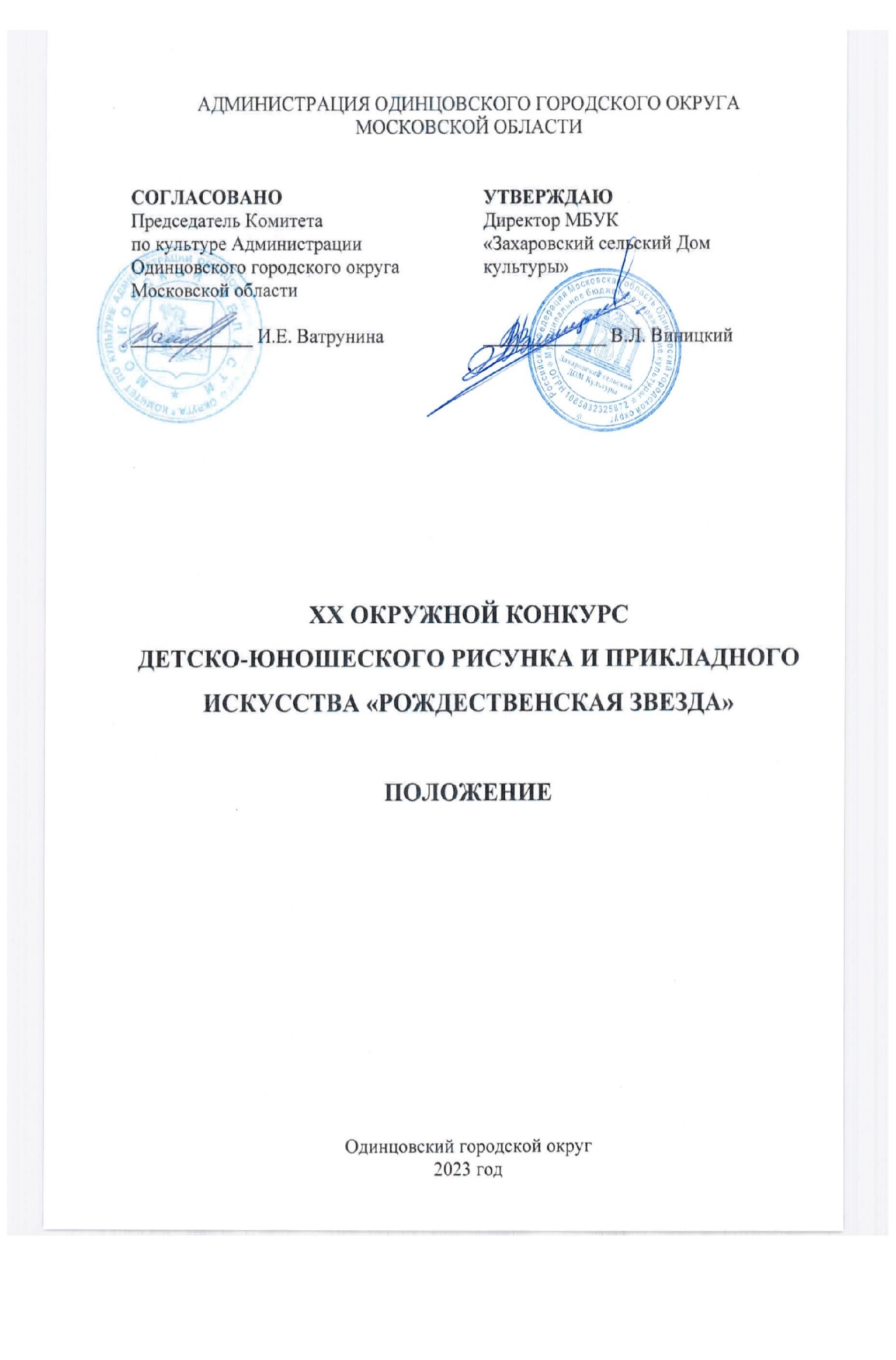 ТРАДИЦИИ и история конкурсаТрадиционно, Конкурс детско-юношеского рисунка и прикладного искусства «Рождественская звезда» (далее – Конкурс) проводится с 2003 года. Идейными вдохновителями являются: Виницкий Владимир Львович, директор Муниципального бюджетного учреждения культуры «Захаровский сельский Дом культуры» (далее – МБУК «Захаровский сельский Дом культуры») и священник Савченко Леонид. Ежегодно в январе открывается выставка детского и юношеского творчества «Рождественская звезда», а на сцене проходит церемония награждения победителей и призеров этой выставки. В завершении церемонии – традиционное чаепитие у рождественской елки. В 2022 году Конкурсу присвоен статус – Окружной.Цели и задачи конкурсаРазвитие детско-юношеского художественного творчества, отражающего историю, идеалы и традиции православия и русской православной художественной культуры, художественного потенциала юных художников.Формирование духовно-нравственных качеств личности школьника на основе знакомства с важнейшими положениями христианской этики.Учредители конкурсаМБУК «Захаровский сельский Дом культуры» при поддержке Комитета по культуре Администрации Одинцовского городского округа.По решению Учредителя Конкурса мероприятие может проводиться в дистанционном или онлайн формате.ОРГАНИЗАТОРЫ КОНКУРСАМБУК «Захаровский сельский Дом культуры».Центр детского творчества «Пушкинская школа» (по согласованию). ОРГКОМИТЕТ КОНКУРСАДАТА И МЕСТО ПРОВЕДЕНИЯКонкурс проводится 21 января 2023 года.Место проведения: Московская область, Одинцовский район, п. Летний отдых, ул. Зеленая, д.9а, МБУК «Захаровский сельский Дом культуры», МБУ ДО ЦДТ «Пушкинская школа».Проезд: электропоезд до станции Захарово, далее пешком (5-7 мин.) до п. Летний отдых, МБУК «Захаровский сельский Дом культуры», МБУ ДО ЦДТ «Пушкинская школа»;или от станции Голицыно авт. № 22 до ост. «Летний отдых»;или от станции Голицыно авт. № 65 до конечной ост. «Торговый центр».Проведение конкурса/фестиваля осуществляется в соответствии с требованиями санитарно-эпидемиологической обстановки, стандарта организации работы в организациях сферы культуры, осуществляющих свою деятельность на территории Московской области, в целях недопущения распространения инфекционных заболеваний.УСЛОВИЯ УЧАСТИЯ В КОНКУРСЕК участию в Конкурсе приглашаются дети и подростки образовательных учреждений всех типов, воспитанники художественных и декоративно-прикладных объединений учреждений образования и культуры Одинцовского городского округа.Номинации Конкурса: изобразительное искусство;прикладное творчество.Основные требования:Конкурс имеет тематическую направленность, посвященную празднику Святого Рождества Христова:  Евангельские сюжеты: «Святое семейство», «Явление Ангелов пастухам», «Путешествие и поклонение волхвов», «Вифлеемская звезда», и др.  Сюжеты, отражающие историю, идеалы и традиции православия и русской православной художественной культуры: «Православный христианский праздник – Рождество Христово», «Православные рождественские обычаи и обряды», «Рождественские сказки», «Рождество в произведениях русских и зарубежных писателей», «Рождественский пейзаж», «Рождественский зимний храм», «Рождественская служба».Рисунки художественного творчества оформляются: белое паспарту (для рамок: 43,5х31 см., 43,5х61 см., 50х60 см., 50х70 см.); с этикеткой в правом нижнем углу (указать Ф.И. автора, возраст, название работы, название учреждения, Ф.И.О. педагога); работы других размеров оформляются самостоятельно; произведения декоративно-прикладного творчества оформляются в произвольной форме; все привезенные работы с оборотной стороны должны быть подписаны; принимаются не более 10 работ от учреждения (одна работа от автора).Оргкомитет оставляет за собой право отклонить конкурсные работы в случае: рисунки художественного творчества, созданные при помощи копировальной бумаги; произведения декоративно-прикладного творчества, созданные при помощи конструктора или готовых предметов (сувениры, игрушки из киндер-сюрприза и т.п.); конкурсные работы, не соответствующие тематике данного конкурса.Запрещено повторное участие конкурсных работ, участвующих ранее в конкурсах, проводимых ЦДТ. Демонтаж экспозиций и выдача работ осуществляется с 03 по 15 апреля 2023 года, творческие работы хранятся в архиве не более двух месяцев со дня проведения конкурса, далее утилизируются.ПОРЯДОК И ПРОГРАММА ПРОВЕДЕНИЯ КОНКУРСАЭтапы:Прием заявок и конкурсных работ.Оценка конкурсных работ жюри.Торжественное награждение победителей и призеров.Возрастные группы:- младшая группа от 4 до 7 лет;- средняя группа от 8 до 12 лет;- старшая группа от 13 до 21 года.программные требования:Все работы должны соответствовать тематике конкурса.Жюри конкурсаДля работы в жюри Конкурса приглашаются высокопрофессиональные специалисты в профильной сфере деятельности, заслуженные деятели культуры и искусства. Жюри Конкурса имеет право:присуждать не все призовые места;присуждать специальные призы;решение жюри окончательно и пересмотру не подлежит. Критерии оценки соответствие тематике; авторское исполнение;глубина отражения выбранной темы;художественно-эстетическая культура;качество исполнения и оформления работы. Награждение победителейПобедители и призеры Конкурса (I, II, III степени, а также ГРАН-ПРИ Главы Одинцовского городского округа) в каждой номинации и возрастной группе награждаются грамотами. Члены оргкомитета и почетные гости конкурса имеют возможность учреждать собственные специальные призы для участников.Лучшие работы будут экспонированы в галерее «Захаровский вернисаж» МБУК «Захаровский Дом культуры».Программа награждения включает праздничный концерт и традиционное чаепитие. Финансовые условияКонкурс проводится на безвозмездной основе. Порядок подачи заявкиПредварительно заявку (приложение №1) и согласие для обработки персональных данных (приложение № 2,3) для участия в Конкурсе предоставляются на (НОВЫЙ) электронный адрес: pushkinskaya.konkurs@yandex.ru Конкурсные работы с заявками принимаются с 05 по 19 декабря 2022 года по адресу: Одинцовский район, п. Летний отдых, ул. Зеленая, д.9а, МБУК «Захаровский сельский Дом культуры», МБУ ДО ЦДТ «Пушкинская школа». Ответственная – заместитель директора по ОМР Комина Татьяна Николаевна.Конкурсные работы с заявками для обучающихся Воскресных школ принимаются с 05 по 19 декабря 2022 года в Одинцовском православном приходском Центре при Гребневском храме г. Одинцово. Ответственная – Есипова Юлия Александровна (8-905-719-21-76).Работы и заявки конкурсантов на участие в Конкурсе, поступившие позже обозначенного срока, не принимаются. КОНТАКТЫКонтактные телефоны: МБУК «Захаровский сельский Дом культуры»: 8 (498) 694-01-90, МБУ ДО ЦДТ «Пушкинская школа»: 8(495)592-24-64.Электронный адрес: pushkinskaya.konkurs@yandex.ru  Сайт учреждений: https://zaharovskiydk.ru, http://pushkin.odinedu.ru Почтовый адрес: Одинцовский район, пос. Летний отдых, ул. Зеленая, д. 9а, МБУК «Захаровский cельский Дом культуры», МБУ ДО ЦДТ «Пушкинская школа».Приложение №1 к Положению о проведении XX Окружного конкурса детско-юношеского рисунка и прикладного искусства«Рождественская звезда».Форма заявочного листаЗаявочный лист на участиев XX Окружном конкурсе детско-юношеского рисунка и прикладного искусства«Рождественская звезда».от ________________________________________________________________________(название учреждения, адрес, телефон)Приложение 2к Положению о проведении XIX Окружного конкурса детско-юношеского рисунка и прикладного искусства«Рождественская звезда».Согласие родителя (законного представителя) на обработку персональных данныхЯ, 	(Ф.И.О. родителя полностью)Проживающий	по	адресу:Паспорт 	№ 	, выданный  	как	законный	представитель	на	основании	свидетельства	о	рождении№ 					от				 настоящим	даю	свое	согласие	на		обработку	в	МБУК	«Захаровский сельский Дом культуры» своих персональных данных и персональных данных своего ребенка(Ф.И.О. ребенка полностью)	(дата рождения)к которым относятся:данные свидетельства о рождении ребенка/паспорта;паспортные данные родителей, должность и место работы;адрес проживания, контактные телефоны, e-mail;Я даю согласие на использование персональных данных в целях обеспечения культурно-досугового процесса и ведения статистики.Настоящее Согласие представляется на осуществление действий в отношении персональных данных, которые необходимы для достижения целей, указанных выше, включая сбор, систематизацию, накопление, хранение, уточнение (обновление, изменение), использование и на размещение фото и видео в СМИ, социальных сетях Учреждения и на официальном сайте Учреждения и органов местного самоуправления.МБУК «Захаровский сельский Дом культуры» гарантирует, что обработка персональных данных осуществляется в соответствии с действующим законодательством Российской Федерации.Я проинформирован о том, что МБУК «Захаровский сельский Дом культуры» гарантирует обработку персональных данных как неавтоматизированным, так и автоматизированным способом обработки.Настоящее согласие действует бессрочно.Настоящее согласие может быть отозвано мною в любой момент по соглашению сторон. В случае неправомерного использования предоставленных данных согласие отзывается письменным заявлением. Согласие может быть отозвано по моему письменному заявлению.Я подтверждаю, что, давая такое Согласие, я действую по собственной воле и в интересах своего ребенка.Дата: 	_    Подпись 	/ 	(Ф.И.О. полностью)Приложение 3к Положению о проведении XIX Окружного конкурса детско-юношеского рисунка и прикладного искусства«Рождественская звезда».Согласиена обработку персональных данныхЯ,(Ф.И.О. полностью)Проживающий	по	адресу:Паспорт	 		№ 	,	выданныйдаю свое согласие на обработку в МБУК «Захаровский сельский Дом культуры» своих персональных данных, к которым относятся:данные паспорта;должность и место работы;адрес проживания, контактные телефоны, e-mail;Я даю согласие на использование персональных данных в целях обеспечения культурно-досугового процесса и ведения статистики.Настоящее Согласие представляется на осуществление действий в отношении персональных данных, которые необходимы для достижения целей, указанных выше, включая сбор, систематизацию, накопление, хранение, уточнение (обновление, изменение), использование и на размещение фото и видео в СМИ, социальных сетях Учреждения и на официальном сайте Учреждения и органов местного самоуправления.МБУК «Захаровский сельский Дом культуры» гарантирует, что обработка персональных данных осуществляется в соответствии с действующим законодательством Российской Федерации.Я проинформирован о том, что МБУК «Захаровский сельский Дом культуры» гарантирует обработку персональных данных как неавтоматизированным, так и автоматизированным способом обработки.Настоящее согласие действует бессрочно.Настоящее согласие может быть отозвано мною в любой момент по соглашению сторон. В случае неправомерного использования предоставленных данных согласие отзывается письменным заявлением. Согласие может быть отозвано по моему письменному заявлению.Я подтверждаю, что, давая такое Согласие, я действую по собственной воле и в интересах своего ребенка.Дата: 	_    Подпись 	/(Ф.И.О. полностью)ПРЕДСЕДАТЕЛЬ - Виницкая О.В., директор МБУ ДО ЦДТ «Пушкинская школа» (по согласованию).ЧЛЕНЫ ОРГКОМИТЕТА:Позднякова О.В., 	начальник отдела координации деятельности дошкольных образовательных учреждений Управления образования Администрации Одинцовского городского округа (по согласованию);Виницкий В.Л., директор МБУК «Захаровский сельский Дом культуры»;Комина Т.Н., заместитель директора МБУ ДО ЦДТ «Пушкинская школа» (по согласованию).ОТВЕТСТВЕННЫЙ СЕКРЕТАРЬ - Маслова Т.А., методист МБУК «Захаровский сельский Дом культуры».№п/пФ.И.О. педагогаФ.И.О. автора, возрастНазвание работы, техника исполненияНоминацияДля отметок комиссии